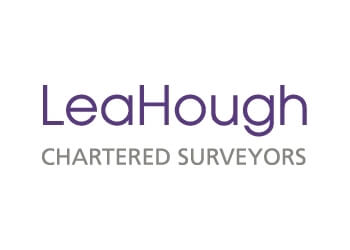 LAND ADJACENT TO BLAINSCOUGH HALL, COPPULLOFFER FORM